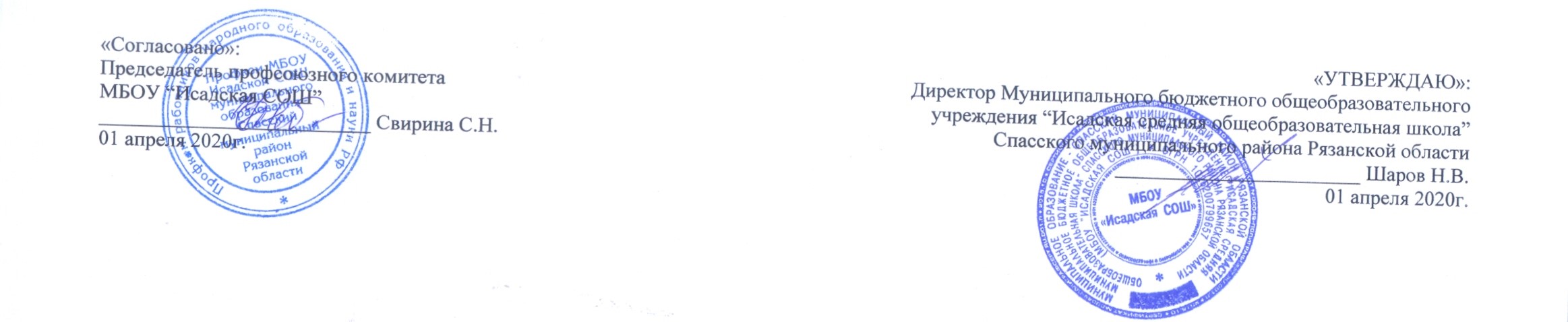 МБОУ “Исадская СОШ”Расписание уроков 4 класса на 2019-2020 учебный год.Дистанционное обучение с 6 апреля 2020г ПонедельникПонедельникВторникВторникСредаСредаЧетвергЧетвергПятницаПятница1Русский язык1Русский язык1Немецкий язык1Литературное чт.1Литературное чт.2Математика2Математика2Русский язык2Русский язык2Русский язык3Немецкий язык3Окружающий мир3Математика3Математика 3Математика 4Литературное чт.4Музыка4ОПК4ВД РОСТ4Окружающий мир5Физкультура 5Физкультура 5ИЗО5Динамический час5Технология6ВД Информатика6ВД Дорога добра6ВД Шахматы6Классный час6ВД Ритмика77КР «Игры народов мира»7КР «ОФП»7КР «ОЧумелые ручки»7КР «ОФП»